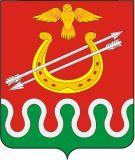 КРАСНОЯРСКИЙ КРАЙБОГОТОЛЬСКИЙ РАЙОННЫЙ СОВЕТ ДЕПУТАТОВг. БОГОТОЛРЕШЕНИЕ«25» сентября 2015 г.                                                                                   № 1-6О ПРЕКРАЩЕНИИ ПОЛНОМОЧИЙ ГЛАВЫ АДМИНИСТРАЦИИ БОГОТОЛЬСКОГО РАЙОНА          В соответствии с частью 2 статьи 37 Федерального закона от 06.10.2003 № 131-ФЗ «Об общих принципах организации местного самоуправления в Российской Федерации», руководствуясь ст. 21 Устава Боготольского района Красноярского края,  в связи с прекращением полномочий Боготольского районного Совета депутатов Красноярского края четвертого созыва 24.09.2015 года, Боготольский районный Совет депутатов  РЕШИЛ:Считать прекращенными полномочия Главы администрации Боготольского района Красноярского края Красько Николая Васильевича, назначенного по контракту по результатам конкурса, 24.09.2015 года, в связи с началом работы депутатов Боготольского районного Совета депутатов пятого созыва.Уволить Красько Николая Васильевича, Главу администрации Боготольского района в связи с прекращением срока трудовых отношений  пункт 2 части 1 статьи 77 Трудового кодекса Российской Федерации 25.09.2015 года.3. Решение вступает в силу с момента подписания, подлежит опубликованию в периодическом печатном издании «Официальный вестник Боготольского района» и размещению на официальном  сайте Боготольского района  (www.bogotol-r.ru).  И.о. Главы Боготольского района,  Председатель Боготольского  районного Совета депутатов                                                            Р.Р. Бикбаев